Week 8 Day 2 – Reading – Retrieval and Inference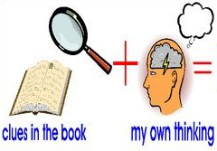 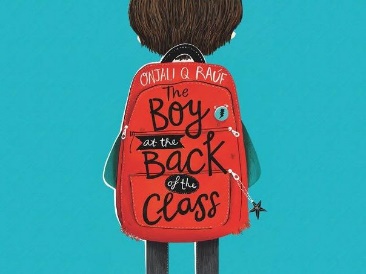 1) Read the following pages of the story again. 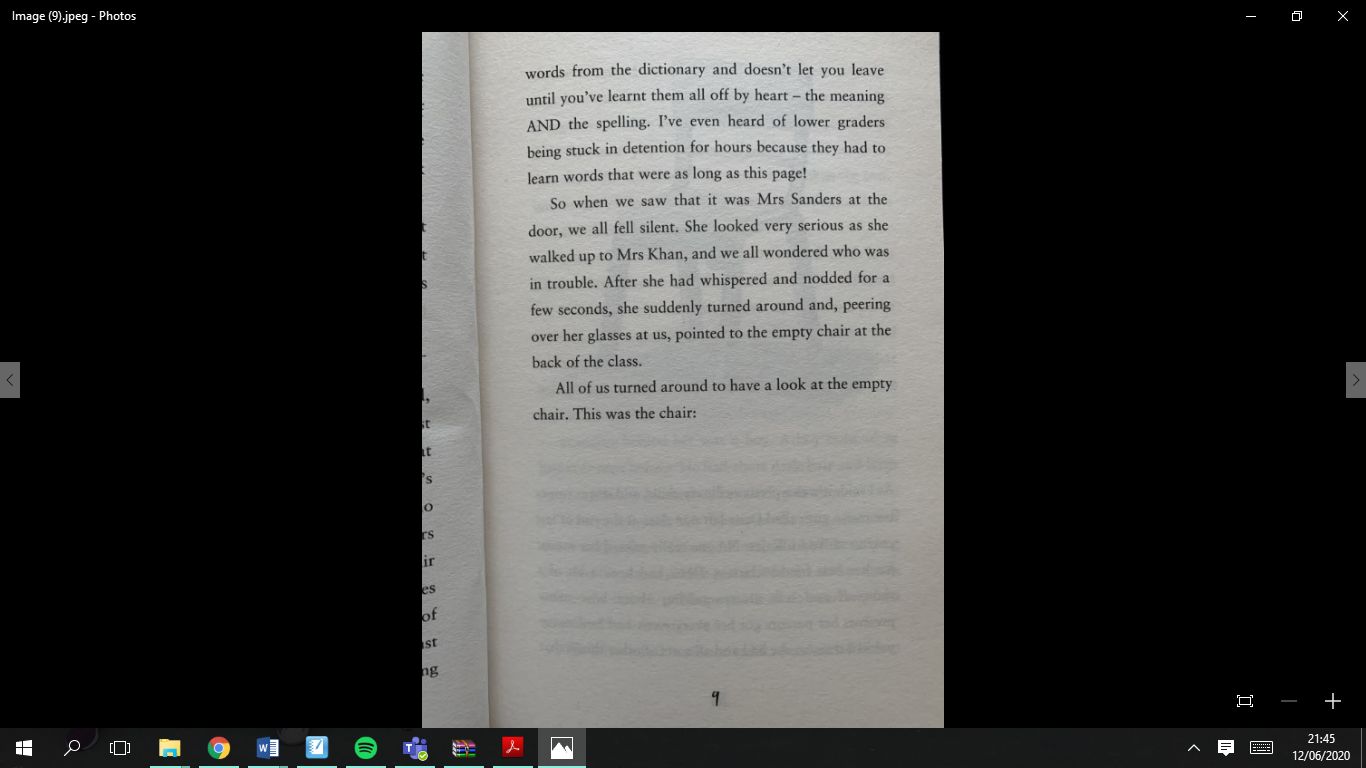 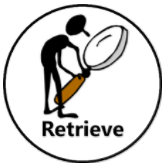 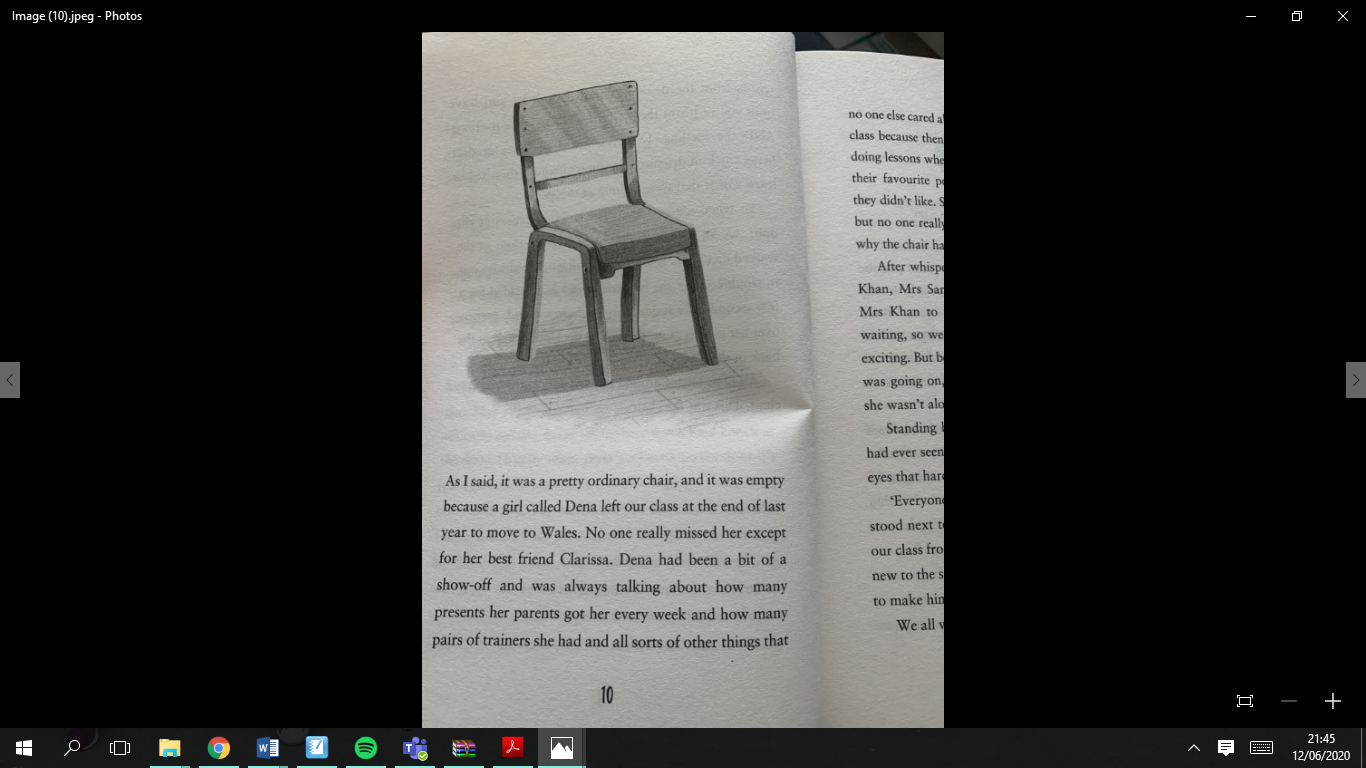 2) Decide whether each question is a retrieval question (R) or an inference question (I) and write it in the column before answering the question.3) Once you have completed it, you can email your work: dh.y4homelearning@perryhallmat.co.ukR / IQuestionWhere were lower graders stuck to learn words as long as a page?How do you know that Mrs Sanders had something important to tell Mrs Khan? Use evidence from the text to justify your answer.Who turned to look at the empty chair?Why was the chair empty? Why do you think that no one except her best friend missed Dena? Use the evidence from the text to justify your answer.Who was Dena’s best friend?